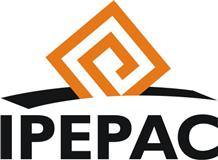 Hasta la última actualización de fecha 10/10/2011, no existe resolución ejecutoria alguna  con respecto de los procedimientos de responsabilidades de los servidores públicos.	